Задания  для  решения  студентам  групп     ОП151,   АТ151  И  ПХ151 по теме   "Вторая  производная,  механический смысл  второй производной". Решение   должно  быть  полным  и  подробным.1.  Зависимость  пути  от  времени  при  прямолинейном  движении  точки  задана  уравнением    S  =  .    Вычислить  скорость  и  ускорение  в  момент  времени  t  =  4 c2.  Зависимость  пути  от  времени  при  прямолинейном  движении  точки  задана  уравнением    S  =  .    Вычислить  скорость  и  ускорение  в  момент  времени  t  =  5 c3. Скорость  точки,  движущейся  прямолинейно,  задана  уравнением.  В  какой  момент  времени  ускорение  будет  равно  2  м/с2 ?4.    Зависимость  пути  от  времени  при  прямолинейном  движении  точки  задана  уравнением    S  =  .    Вычислить  скорость  и  ускорение  в  момент  времени  t  =  3  c.5.  Зависимость  пути  от  времени  при  прямолинейном  движении точек  задана  уравнениями    S1  =    и   S2  =    В какой  момент  времени  скорости  их  движения  будут  равны?6.    Зависимости  пути  от  времени  при  прямолинейном  движении  точек  заданы  уравнениями: S1 =   и     S2 =   В  какой  момент  времени  их  скорости  будут  равны.7.  Зависимость  пути  от  времени  при  прямолинейном  движении  тела   массой  12  кг   задана  уравнением    s  =  t2  +2t  +3.Найти  кинетическую  энергию  тела  через  5  с   после  начала  движения.8.  Уравнение  зависимости  температуры  тела  от  времени:T  =  0.5t2  -2t  +  3.    С  какой  скоростью  нагревается  это  тело  в  момент  времени   10 с?   Тема  8      Вторая производнаяВсё очень просто. Вторая производная – это производная от первой производной: 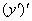 Стандартные обозначения второй производной: ,  или  (дробь читается так: «дэ два игрек по дэ икс квадрат»). Чаще всего вторую производную обозначают первыми двумя вариантами. Но третий вариант тоже встречается, причем, его очень любят включать в условия контрольных заданий, например: «Найдите  функции…». А студент сидит и битый час чешет репу, что это вообще такое.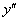 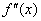 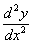 Рассмотрим простейший пример. Найдем вторую производную от функции .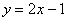 Для того чтобы найти вторую производную, как многие догадались, нужно сначала найти первую производную: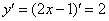 Теперь находим вторую производную: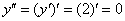 Готово.Рассмотрим более содержательные примеры.Пример 1Найти вторую производную функции 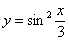 Найдем первую производную:
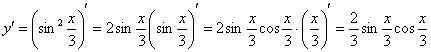 На каждом шаге всегда смотрим, нельзя ли что-нибудь упростить? Сейчас нам предстоит дифференцировать произведение двух функций, и мы избавимся от этой неприятности, применив известную тригонометрическую формулу . Точнее говоря, использовать формулу будем в обратном направлении: :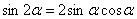 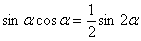 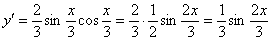 Находим вторую производную:
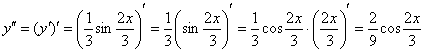 Готово.